ANEXO I Edital  03/2019 - PROPPIFormulário de SolicitaçãoAssinatura do(a) servidor(a)Local,  	  de 	                     de               .ANEXO II Edital  03/2019 - PROPPI Declaração da Chefia ImediataEu,                                                                               , chefe do departamento/núcleo/setor                                                                       declaro estar ciente que o(a) servidor(a)                                                                        estará afastado(a) de suas funções no IF Sudeste MG do dia     de                                      de 2019 ao dia       de                                 de 2019 para apresentação do trabalho intitulado                                                                                                                     no evento                                                                                                                   .Assinatura da Chefia ImediataSiape:                             ANEXO IIIEdital  03/2019 - PROPPIProposta de concessão de passagens e diáriasMEIO DE TRANSPORTE (Informar o tipo por trecho)Sugestões de horário de embarque conforme roteiro de viagem e menor preço:ANEXO IV Edital  03/2019 - PROPPIPlanilha de avaliação da produção Acadêmico-Científica do PesquisadorA pontuação da produção será utilizada como nota final do candidato, conforme item 7.2 do Edital PROPPI 03/2019.Local,        de                                 de                .AssinaturaANEXO VEdital  03/2019 - PROPPIFormulário de RecursoDe:  	Para: Pró-Reitoria de Pesquisa, Pós-Graduação e Inovação – PROPPIEncaminho o recurso ao resultado do Edital Nº 03/2019 e solicito deferimento.Declaro que as informações fornecidas neste recurso estão de acordo com a verdade e são de minha inteira responsabilidade, e que estou ciente das implicações legais das mesmas.Assinatura do(a) servidor(a)Local, 	de 	de               .ANEXO VIEdital  03/2019 - PROPPIFormulário de Prestação de ContasEu, 						, servidor(a) do IF Sudeste MG, declaro	que	apresentei	o	trabalho		técnico-científico	intitulado:no  evento 		, realizado no período de 	, na cidade de 		.Assinatura do(a) servidor(a)Local, 	de 	de                .           1.Identificação do(a) proponente           1.Identificação do(a) proponenteNome:CPF :Campus:SIAPE:Telefone:Telefone:2. Identificação do eventoNome do Evento:Local da Realização (Cidade, Estado, Pais):Data do Evento: de 	/ 	/ 	a 	/ 	/ 	Instituição responsável pela organização do evento:Website do evento (anexar folders):3. Dados do trabalhoTítulo:Área de conhecimento do trabalho:Forma de apresentação: ( ) Pôster	( ) OralAutores:Origem do trabalho a ser apresentado:( ) Pesquisa no IF Sudeste MG ( ) Pós-graduação: qualificação do servidorEdital e ano de Aprovação:4.Itens FinanciáveisPrevisão de gastos em Reais R$TransporteDiáriasTotal:Nome:Data de Nascimento:CPF: RG:SIAPE: Cargo/função: Telefone: Banco: Agência:Conta Corrente: Início do Evento/Missão:Data:Horário: RodoviárioAéreoV. oficialV. proprioOutro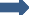 Data:Horário:Tipo:Data:Horário:Tipo:Data:Horário:Tipo:Data:Horário:Tipo:Formação acadêmica/ titulação:PontuaçãoQuantidadeLimiteNotaDoutorado15,01,00,0Mestrado7,51,00,0Soma SubtotalSoma Subtotal0,0Subtotal 1 (até 15 pontos)Limite 15 pontosLimite 15 pontos0,0Projetos ConcluídosPontuaçãoQuantidadeLimiteNotaNúmero de projetos de pesquisa, desenvolvimento tecnológico e outros tipos de projetos (ex. organização de eventos científicos) com captação de recurso financeiro de outras instituições (exceto bolsa do Programa Institucional deiniciação científica)5,03,00,0Soma SubtotalSoma Subtotal0,0Subtotal 2 (até 15 pontos)Limite 15 pontosLimite 15 pontos0,0Produções BibliográficasPontuaçãoQuantidadeLimiteNotaArtigos completos publicados em periódicos Qualis A(conforme área Capes apresentada no Anexo I)5,06,00,0Artigos completos publicados em periódicos Qualis B1, B2 ou B3 (conforme área Capes apresentadano Anexo I)4,06,00,0Artigos completos publicados em periódicos Qualis B4, B5 ou C (conforme área Capes apresentada no Anexo I)1,04,00,0Livro com ISBN3,02,00,0Capítulo ou Organização de livros com ISBN2,02,00,0Trabalhos completos publicados em anais de eventos0,55,00,0Trabalhos resumos publicados em anais de eventos0,25,00,0Soma SubtotalSoma Subtotal0,0Subtotal 3 (até 30 pontos)Limite 30 pontosLimite 30 pontos0,0Orientações ConcluídasPontuaçãoQuantidadeLimiteNotaTese de doutorado (orientador principal)5,04,00,0Dissertação de mestrado (orientador principal)4,05,00,0Monografia de conclusão de curso especialização Lato sensu2,03,00,0Iniciação Científica2,03,00,0Soma SubtotalSoma Subtotal0,0Subtotal 4 (até 20 pontos)Limite 20 pontosLimite 20 pontos0,0Inovação e Propriedade IntelectualPontuaçãoQuantidadeLimiteNotaPatente Concedida5,03,00,0Patente Registrada2,03,00,0Programa de Computador Registrado3,03,00,0Cultivar protegida5,03,00,0Cultivar registrada2,03,00,0Desenho industrial registrado2,03,00,0Participação no registro de Marca em nome do IF Sudeste MG1,03,00,0Topografia de circuito integrado registrada3,03,00,0Soma SubtotalSoma Subtotal0,0Subtotal 5 (20 pontos)Limite 20 pontosLimite 20 pontos0,0NOTA TOTALValor Máximo (100 pontos)0,0Identificação do(a) Servidor(a)Identificação do(a) Servidor(a)Nome:CPF :Campus:SIAPE:Justificativa do RecursoDescrição do Evento e relato da apresentação do trabalho